Анализ деятельности инновационной площадки МБДОУ ЦРР – «Детский сад №132» кафедры дошкольного образования АКИПКРО за отчетный период с 01.07.2014 по 31.12.2014Темы инновационной деятельности:Личностное развитие детей раннего и дошкольного возраста в соответствии с ФГОС ДОМетодическое сопровождение профессиональной деятельности педагогов в условиях введения ФГОС ДОПсихологическое сопровождение введения ФГОС ДОКуратор (научный руководитель) – Морозова Валентина  ЕвгеньевнаЦель инновационной деятельности: повышение профессиональной компетентности педагогов в процессе овладения педагогической технологией целостного развития ребенка-дошкольника как субъекта специфических детских видов деятельности, позволяющей обеспечивать и поддерживать процессы самопознания и самореализации личности ребенка в условиях реализации ФГОС ДО№ п/п1Целевые ориентиры деятельности за отчетный период- ориентирование педагогической деятельности на современную интерпретацию личностно-ориентированного подхода, позволяющего обеспечивать и поддерживать процессы самопознания, самореализации личности ребенка, развития его неповторимой индивидуальности; - создание инновационного образовательного пространства, обеспечивающего условия для приобретения новых профессиональных компетентностей управленческими и педагогическими кадрами в области психолого-педагогического и методического сопровождения введения ФГОС ДО.2Значимые наработки за отчетный период- издана парциальная программа по художественно-эстетическому развитию дошкольников с учетом требований ФГОС ДО «Радужный мир искусства» (сентябрь, 2014);- подготовлены к изданию методические рекомендации к программе «Радужный мир искусства»;- снят учебно-методический фильм «В поисках «синей птицы» (авторская технология организации образовательного процесса на основе проведения игровых шоу-программ).3Материалы и документы, подтверждающие проведенную работу (в т.ч. скриншоты с информационных лент)- программа «Радужный мир искусства» представлена на Всероссийском конкурсе «Росточек: мир спасут дети», отмечена золотой медалью; - на Международном конкурсе «Надежды планеты», отмечена золотой медалью.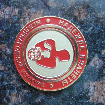 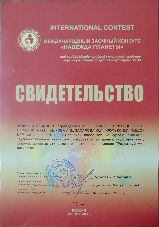 - получено Свидетельство национального реестра «Ведущие образовательные учреждения России» (№1349 от 17.07.2014) - в новостной ленте сайта ДОУ представлены достижения ДОУ.Новости31.10.2014Встречаем гостейНа базе детского сада в рамках стажировочной площадке была организованна встреча педагогов по обмену опытом по теме "Личностное развитие детей дошкольного возраста в соответствии с ФГОС ДО". Атмосфера встречи была настолько дружелюбной, что участником не хотелось расставаться. Нас пригласили побывать в дошкольных учреждениях города Горно-Алтайска и Онгудая.  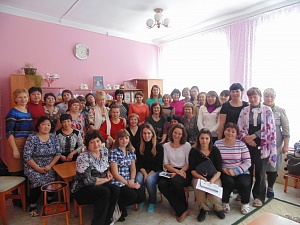 К списку новостей4Перспективы (предложения) использования наработок в деятельности ДОУ Алтайского края- использование программы «Радужный мир искусства» в деятельности ДОУ города и Алтайского края;- сетевое взаимодействие с социальными партнерами в русле реализации программы «Радужный мир искусства»5Мероприятия, проведенные для педагогов города (района), округа, края- 18.09.2014 проведено мероприятие для слушателей (47 человек) курсов АКИПКРО по теме «Организация образовательного процесса с учетом ФГОС ДО»: интегрированное занятие «Аленький цветочек» из программы «Радужный мир искусства», мастер-классы специалистов.- 14.11.2014 и 21.11.2014 проведен сетевой (с МАДОУ «Детский сад №257») практико-ориентированный семинар по теме «Профессиональный стандарт педагога ДОУ».- 5 стажерских практик: 24.09.2014, 15.10.2014, 30.10.2014, 12.11.2014, 18.11.20146Количество слушателей, стажеров, обучающихся на базе ДОУСлушателей – 47 человек;Стажеров – 164 человека.7Сильные стороны инновационной деятельности- наличие специалистов с высоким профессиональным уровнем: педагог-психолог, учитель-логопед, педагог дополнительного образования, инструктор по ФИЗО, музыкальный руководитель;- система полихудожественного развития дошкольников, соорганизации деятельности специалистов в едином образовательном пространстве ДОУ;- реализована программа развития ДОУ (2007-2012гг), разработана новая программа развития ДОУ до 2017 года по трем направлениям: введение ФГОС ДО, современное образовательное пространство, современный педагог;- многолетний опыт сотрудничества с социальными партнерами: школа искусств, музыкальная школа, Дворец культуры, библиотека, АКИПКРО и др.;- опыт активного вовлечения родительского сообщества в образовательный процесс и деятельность ДОУ;- наличие условий: спортивный, музыкальный залы, кабинет коррекции, изостудия.8Проблемы в организации инновационной деятельности- недостаточное оснащение информационно-коммуникационными технологиями (проекторы, интерактивные доски, экраны и др.);- не все специалисты прошли курсы тьюторов.